Министерство просвещения России открыло горячие линии психологической помощи для детей и взрослыхМинистерство просвещения на базе ресурсного центра Московского государственного психолого-педагогического университета (МГППУ) организовало работу горячих линий по оказанию психологической помощи для детей и взрослых.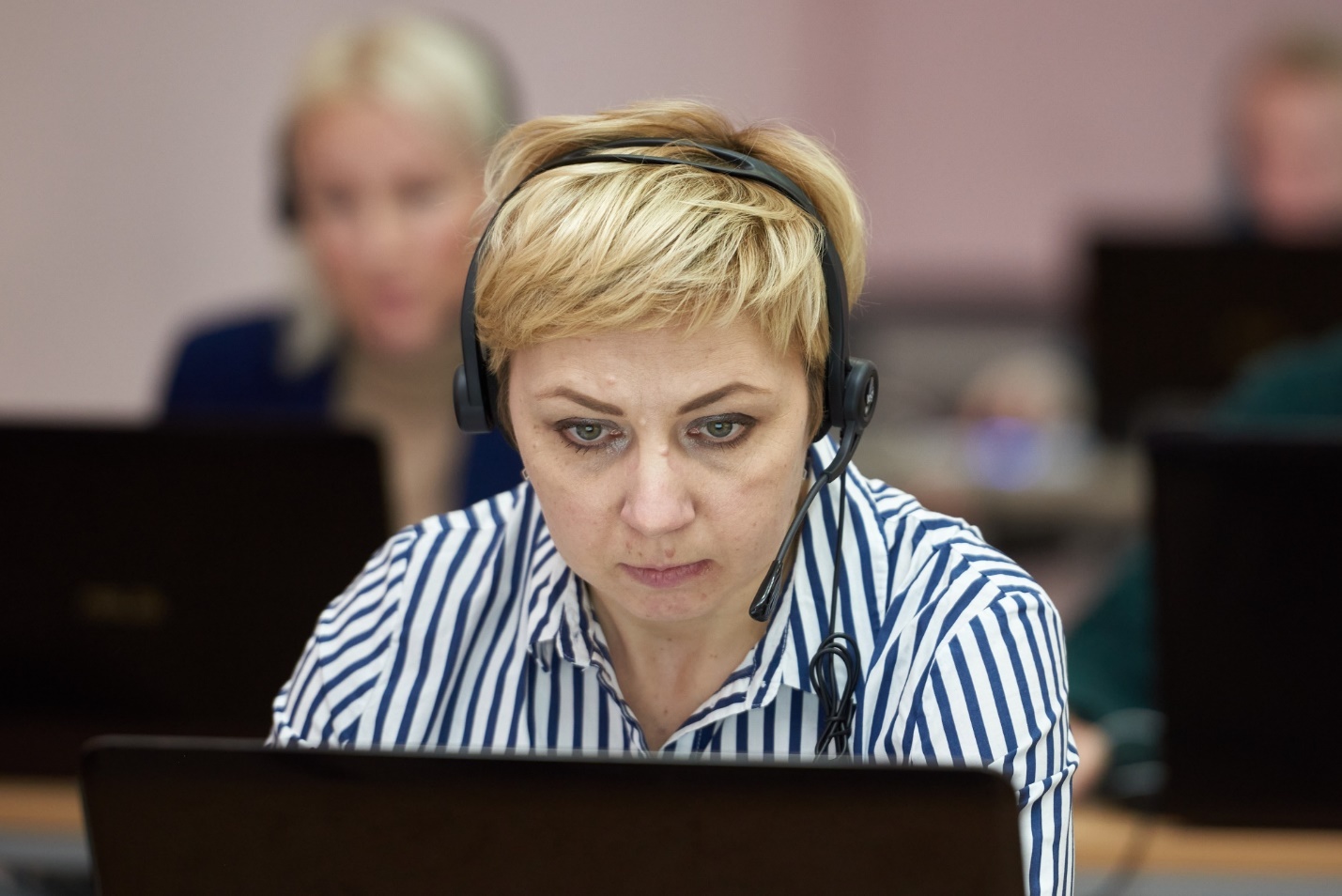 Пресс-служба Минпросвещения России Горячие линии психологической помощи:Всероссийская горячая линия психологической помощи для родителей: 8 (800) 600-31-14Детский телефон доверия: 8 (495) 624-60-01